August 10, 2021Dear Parent/Guardian:The Okeechobee County School Board is committed to providing information to you regarding your child’s teacher and paraprofessional qualifications in a timely manner upon request.At any time, you may ask:If the teacher meets the state qualifications and certification requirements for the grade level and subject he/she is teaching.If the teacher has received an emergency or conditional certificate through which state qualifications were waived.What undergraduate or graduate degrees the teacher holds, and major(s) or area(s) of concentration.Whether your child receives help from a paraprofessional, and if so, his/her qualifications.The Every Student Succeeds Act (ESSA), signed into law in December 2015, contains additional parent right to know requests, including:Information on policies regarding student participation in assessments and procedures for opting outInformation on required assessments including:Subject matter testedPurpose of the testSource of the requirement (if applicable)Amount of time it takes students to complete the testTime and format of distributing resultsAll of the above information can be requested through your school principal. We appreciate your support and partnership as we work to provide the best education for your child.Sincerely,Office of Grants & Special ProgramsCentral Elementary             			Cynthia Kubit 			462-5077Everglades Elementary			Jennifer Ellis	462-5108North Elementary			Dr. Tuuli Robinson		462-5100Seminole Elementary			Dr. Robyn Ziolkowski	462-5116South Elementary			Emily Streelman 	462-5087Osceola Middle School			Sean Downing	462-5070Yearling Middle School			Dr. Patricia McCoy	462-5056Okeechobee Achievement Academy	Bryan VanCamp	462-5125Okeechobee Freshman Campus	Vicki Goggans	462-5288Okeechobee High School			Lauren Myers	462-502510 Agosto, 2021Estimados Padres/Tutores:El Distrito Escolar del Condado de Okeechobee tiene el compromiso de proveerles informaciòn acerca de lo calificados que están  los maestros – asistentes de maestro,  que trabajan con sus hijos, cuando ustedes lo soliciten.Usted tiene el derecho de solicitar la siguiente informaciòn:Si el maestro/a cumple con los requisitos para obtener la licencia de enseñanza del estado, para el grado  y la clase que està enseñando.Si el maestro està enseñando condicionalmente – por emergencia o provisionalmente, con un permiso temporal del estado.Informaciòn sobre el diploma de  maestro/a y cualquier otro diploma/ certificado que este pueda tener, y las àreas/materias en que está certificado/a.Si su hijo/a està recibiendo servicios de parte de un asistente de maestro/a, y las calificaciones que èl/ella tienen.La ley de Cada estudiante Tiene éxito (siglas en inglès ESSA), promulgada en diciembre de 2015, contiene derecho adicional de los padres a solicitar informaciòn, incluyendo:Informaciòn sobre los procedimientos relacionados a la participaciòn de los estudiantes en las evaluaciones y procedimientos sobre la exclusiòn voluntaria.Informaciòn sobre evaluaciones necesarias, incluyendo:Clase aprobadaPropòsito del examenOrigen del requisito (si aplica)Cantidad de tiempo que tomò el estudiante en tomar el examenTiempo y formato de distribuciòn de los resultadosToda la informaciòn anterior puede ser solicitada a travès del director de la escuela. Agradecemos su apoyo y colaboraciòn, ya que trabajamos para ofrecer la mejor educaciòn para su hijo/a.  Atentamente, Oficina de Presupuesto y Programas EspecialesCentral Elementary             			Cynthia Kubit 			462-5077Everglades Elementary			Jennifer Ellis	462-5108North Elementary			Dr. Tuuli Robinson		462-5100Seminole Elementary			Dr. Robyn Ziolkowski	462-5116South Elementary			Emily Streelman 	462-5087Osceola Middle School			Sean Downing	462-5070Yearling Middle School			Dr. Patricia McCoy	462-5056Okeechobee Achievement Academy	Bryan VanCamp	462-5125Okeechobee Freshman Campus	Vicki Goggans	462-5288Okeechobee High School			Lauren Myers	462-5025Superintendent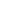 Ken Kenworthy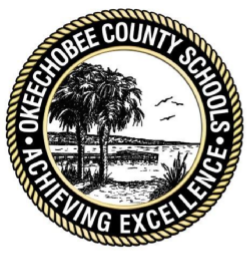 School District of Okeechobee County            863-462-5000               700 S.W. Second Avenue                   Fax 863-462-5151                                                        Okeechobee, Florida 34974ChairpersonAmanda RiedelVice ChairpersonMelisa JahnerMembersJoe ArnoldJill HolcombMalissa MorganSuperintendent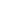 Ken KenworthySchool District of Okeechobee County            863-462-5000               700 S.W. Second Avenue                   Fax 863-462-5151                                                        Okeechobee, Florida 34974ChairpersonAmanda RiedelVice ChairpersonMelisa JahnerMembersJoe ArnoldJill HolcombMalissa Morgan